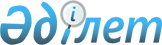 О внесении изменений и дополнений в приказы председателя Агентства Республики Казахстан по делам государственной службы и противодействию коррупции от 20 сентября 2016 года № 1 "Об утверждении Правил, программ и организации тестирования граждан, поступающих на правоохранительную службу" и от 21 февраля 2017 года № 40 "О некоторых вопросах занятия административной государственной должности"
					
			Утративший силу
			
			
		
					Приказ Председателя Агентства Республики Казахстан по делам государственной службы от 31 января 2024 года № 26. Зарегистрирован в Министерстве юстиции Республики Казахстан 31 января 2024 года № 33953. Утратил силу приказом Председателя Агентства Республики Казахстан по делам государственной службы от 9 февраля 2024 года № 32.
      Сноска. Утратил силу приказом Председателя Агентства РК по делам государственной службы от 09.02.2024 № 32 (вводится в действие с 01.02.2024).
      Примечание ИЗПИ!      Вводится в действие с 01.02.2024
      ПРИКАЗЫВАЮ:
      1. Внести в приказ Председателя Агентства Республики Казахстан по делам государственной службы и противодействию коррупции от 20 сентября 2016 года № 1 "Об утверждении Правил, программ и организации тестирования граждан, впервые поступающих на правоохранительную службу" (зарегистрирован в Реестре государственной регистрации нормативных правовых актов за № 14317) следующие изменения:
       в Правилах, программах и организации тестирования граждан, впервые поступающих на правоохранительную службу, утвержденных вышеназванным приказом:
       пункт 2 изложить в следующей редакции:
      "2. Тестирование проводится в присутствии оператора тестирования, который является работником юридического лица, с которым в соответствии с законодательством Республики Казахстан о государственных закупках заключен договор на оказание услуг по техническому обеспечению процедур тестирования административных государственных служащих, кандидатов на занятие административных государственных должностей и граждан, поступающих на правоохранительную службу (далее – оператор).";
       пункт 3 изложить в следующей редакции:
      "3. Техническое обеспечение процедур тестирования, формирования базы данных тестовых заданий и их обновления осуществляется юридическим лицом, с которым в соответствии с законодательством Республики Казахстан о государственных закупках заключен договор на оказание услуг по техническому обеспечению процедур тестирования административных государственных служащих, кандидатов на занятие административных государственных должностей и граждан, поступающих на правоохранительную службу (далее – услугодатель).";
       пункт 4 изложить в следующей редакции:
      "4. Услугодатель проводит тестирование кандидатов по мере обращения граждан.";
       пункт 13 изложить в следующей редакции:
      "13. Время проведения тестирования определяется услугодателем.";
       пункт 32-3 изложить в следующей редакции:
      "32-3. Тестовые задания, а также видео- и аудиозаписи процесса тестирования кандидата предоставляются в апелляционную комиссию услугодателем по запросу уполномоченного органа по делам государственной службы (далее – уполномоченный орган).
      При этом тестовые задания выдаются кандидатам для ознакомления.";
       пункт 33 изложить в следующей редакции:
      "33. Решение апелляционной комиссии принимается большинством голосов от общего числа членов комиссии. При равенстве голосов, голос председателя является решающим. Решения апелляционной комиссии оформляются протоколами, которые должны быть составлены в двух экземплярах и подписаны всеми членами апелляционной комиссии, принимавшими участие в данном заседании. Второй экземпляр протокола заседания апелляционной комиссии передается услугодателю и хранится в течение одного года.
      Решение апелляционной комиссии правомочно при наличии 2/3 (двух трети) членов от общего числа.
      Апелляционная комиссия состоит не менее чем из пяти членов, в том числе председателя.";
       приложения 1, 1-1 и 3 изложить в новой редакции согласно приложениям 1, 2 и 3 к настоящему приказу;
      2. Внести в приказ Председателя Агентства Республики Казахстан по делам государственной службы и противодействию коррупции от 21 февраля 2017 года № 40 "О некоторых вопросах занятия административной государственной должности" (зарегистрирован в Реестре государственной регистрации нормативных правовых актов за № 14939) следующие изменения и дополнения:
       подпункт 3) пункта 1 вышеуказанном приказе изложить в следующей редакции:
      "3) Временные Правила отбора и проведения конкурса на занятие административной государственной должности корпуса "Б" в интегрированной информационной системе в государственных органов согласно приложению 2-1 к настоящему приказу.";
      в Правилах, программах и организации тестирования административных государственных служащих, кандидатов на занятие административных государственных должностей, утвержденных вышеназванным приказом:
      пункт 1 изложить в следующей редакции:
      "1. Настоящие Правила, программы и организация тестирования административных государственных служащих, кандидатов на занятие разработаны в соответствии с подпунктом 1) статьи 10 Закона Республики Казахстан "О государственных услугах", подпунктом 5) пункта 2 статьи 5 и пунктами 3 и 4 статьи 28 Закона Республики Казахстан "О государственной службе Республики Казахстан" (далее – Закон) и определяют порядок, программы, организацию тестирования административных государственных служащих, кандидатов на занятие административных государственных должностей, а также порядок обжалования результатов тестирования.";
       пункт 2 изложить в следующей редакции:
      "2. Тестирование проводится в присутствии оператора тестирования, который является работником юридического лица, с которым в соответствии с законодательством Республики Казахстан о государственных закупках заключен договор на оказание услуг по техническому обеспечению процедур тестирования административных государственных служащих, кандидатов на занятие административных государственных должностей и граждан, поступающих на правоохранительную службу (далее – оператор).";
       пункт 4 изложить в следующей редакции:
      "4. Услугодателем государственной услуги "Тестирование государственных служащих, претендентов на занятие вакантной административной государственной должности и граждан, поступающих на правоохранительную службу" является юридическое лицо, с которым в соответствии с законодательством Республики Казахстан о государственных закупках заключен договор на оказание услуг по техническому обеспечению процедур тестирования административных государственных служащих, кандидатов на занятие административных государственных должностей и граждан, поступающих на правоохранительную службу (далее – услугодатель).";
       пункт 37-2 изложить в следующей редакции:
      "37-2. Информация о порядке оказания государственных услуг, а также внесенных изменениях и (или) дополнениях в подзаконные нормативные правовые акты, определяющие порядок оказания государственной услуги, уполномоченным органом в сфере государственной службы направляется оператору информационно-коммуникационной инфраструктуры "электронного правительства", Единый контакт-центр, согласно подпункту 13) статьи 10 Закона Республики Казахстан "О государственных услугах", а также услугодателю, осуществляющему прием заявлений и выдачу результатов оказания государственной услуги.";
       пункт 45 изложить в следующей редакции:
      "45. Подробные результаты тестирования кандидатов, подавших заявление на апелляцию, предоставляются в апелляционную комиссию услугодателем по запросу.
      При этом подробные результаты тестирования оформляются с отметкой "Для служебного пользования" и выдаются кандидатам для ознакомления.";
       пункт 46 изложить в следующей редакции:
      "46. Решение апелляционной комиссии принимается большинством голосов от общего числа членов комиссии. При равенстве голосов, голос председателя является решающим. Решение апелляционной комиссии оформляется протоколами, которые составляются в двух экземплярах и подписываются всеми членами апелляционной комиссии, принимавшими участие в данном заседании. Второй экземпляр протокола заседания апелляционной комиссии передается услугодателю и хранится в течение одного года.
      Решение апелляционной комиссии правомочно при наличии двух третьих членов от общего числа.";
       приложения 2 и 2-1 изложить в новой редакции согласно приложениям 4 и 5 к настоящему приказу;
      во Временных правилах отбора и проведения конкурса на занятие административной государственной должности корпуса "Б" в интегрированной информационной системе, утвержденных вышеуказанном приказе следующие изменения и дополнения:
      пункт 1 изложить в следующей редакции:
      "1. Настоящие Временные правила (далее – Правила) определяют порядок проведения отбора и конкурса на занятие административной государственной должности корпуса "Б" в интегрированной информационной системе (далее – отбор) в период с 1 февраля 2024 года по 31 декабря 2024 года в государственных органах согласно Приложению 4 к настоящим Правилам (далее – государственные органы) и разработаны в соответствии с пунктом 2 статьи 5, пунктом 2 статьи 27, пунктами 3, 4 статьи 28 Закона Республики Казахстан "О государственной службе Республики Казахстан" (далее – Закон), а также пункта 23 Постановлением Правительства Республики Казахстан от 8 июля 2021 года № 470 "Об утверждении Плана действий по реализации Концепции развития государственного управления в Республике Казахстан до 2030 года".";
      подпункт 2) пункта 3 изложить в следующей редакции:
      "2) оценщик – член конкурсной комиссии, имеющий опыт работы не менее трех лет в областях, соответствующих функциональным направлениям вакантной должности, в том числе в научной сфере, а также специалисты по управлению персоналом или государственные служащие других государственных органов;";
      пункт 4 изложить в следующей редакции:
      "4. Администратором процедуры отбора в системе, в том числе услугодателем государственной услуги "Тестирование государственных служащих, претендентов на занятие вакантной административной государственной должности и граждан, впервые поступающих на правоохранительную службу" (далее – государственная услуга) является юридическое лицо, с которым в соответствии с законодательством Республики Казахстан о государственных закупках заключен договор на оказание услуг по техническому обеспечению процедур тестирования административных государственных служащих, кандидатов на занятие административных государственных должностей и граждан, поступающих на правоохранительную службу (далее – Администратор процедуры отбора).";
      пункт 6 изложить в следующей редакции:
      "6. Для участия в отборе кандидат регистрируется в системе, проходит аутентификацию посредством инструмента единой авторизации (IDP/SSO) введя информацию по индивидуальному идентификационному номеру, ЭЦП или с помощью цифровой идентификации.
      При подаче заявки кандидат ознакомляется с порядком проведения отбора и соблюдает требования настоящих Правил, а также дает согласие на сбор и обработку персональных данных для формирования ЭЛД.";
      пункт 7 изложить в следующей редакции:
      "7. Перед каждым этапом отбора кандидат ознакамливается с условиями прохождения этапа и за нарушение требований настоящих Правил, а также в случае непрохождения этапа отбора, кандидат прекращает участие в отборе.";
      пункт 9 изложить в следующей редакции:
      "9. Для участия в отборе кандидат использует собственное техническое оснащение (компьютер, стабильная скорость интернета не менее 5 мб/сек, функционирующая веб-камера, микрофон и освещение, обеспечивающее достаточную видимость).";
      пункт 10 изложить в следующей редакции:
      "10. Во время прохождения этапов отбора кандидат обеспечивает личное участие и отсутствие посторонних лиц; не покидает место; не отворачивается от экрана; не закрывает изображение; не отключает видеокамеру; по запросу системы проводит круговой обзор помещения (360 градусов) в котором находится на момент прохождения отбора; не разговаривает по телефону; не использует стороннее программное обеспечение, позволяющее получать доступ к персональному компьютеру другими лицами (программы удаленного доступа), аудио гарнитуру (наушники), вспомогательные электронные, печатные, бумажные и иные материалы, а также предметы.
      При прохождении этапа оценки способности работать с текстовой и числовой информацией кандидат, при необходимости, использует чистую бумагу, калькулятор, карандаш или ручку.";
      дополнить пунктом 10-1 следующего содержания:
      "10-1. В случае выявления проктором нарушения кандидатом требований пункта 10 настоящих Правил, в течение одного рабочего дня посредством системы составляется список нарушений, который направляется в личный кабинет кандидата.
      При этом, состояние заявки кандидата "На проверке" переводится в состояние "Не пройден" и кандидат прекращает участие в отборе на любом этапе его проведения.";
      пункт 11 изложить в следующей редакции:
      "11. В случае возникновения технической неисправности системы (технический сбой), соответствующий этап отбора автоматически завершается, Администратором процедуры отбора в системе регистрируется акт о технической неисправности.
      При этом, кандидат в течении двадцати четырех часов обращается в службу технической поддержки для повторной записи прохождения этапа отбора.";
      пункт 12 изложить в следующей редакции:
      "12. В случаях реорганизации или ликвидации государственного органа, объявленные конкурсы отменяются на любом этапе их проведения, за исключением конкурсов на занятие вакантных должностей структурных и территориальных подразделений, ведомств государственного органа, функции, полномочия и штатные единицы которых не подлежат каким-либо изменениям.";
      пункт 13 изложить в следующей редакции:
      "13. Конкурсная комиссия для отбора кандидатов на занятие вакантной должности формируется кадровой службой государственного органа, при этом не менее одной трети части состава конкурсной комиссии составляют оценщики из соответствующего списка, который формируется системой в случайном порядке.";
      пункт 25 изложить в следующей редакции:
      "Для включения в состав конкурсной комиссии государственным органом производится отбор оценщиков.
      Объявление об отборе оценщиков публикуется в системе, а также на интернет-ресурсах государственного органа и уполномоченного органа по делам государственной службы (далее – уполномоченный орган). Сроки подачи заявки для участия в отборе указываются в объявлении.
      Заявки для участия в отборе принимаются с помощью системы от авторизованных пользователей.";
      пункт 26 изложить в следующей редакции:
      "26. При проведении конкурса на занятие должности руководителя службы управления персоналом (кадровой службы) или единой службы управления персоналом (кадровой службы) в состав конкурсной комиссии в качестве оценщика включается представитель уполномоченного органа или его территориального подразделения.";
      пункт 27 изложить в следующей редакции:
      "27. В случае несоответствия оценщика требованиям, установленным пунктом 26 настоящих Правил в личный кабинет претендента на роль оценщика, системой направляется соответствующее уведомление.";
      пункт 30 изложить в следующей редакции:
      "30. Администратор процедуры отбора проводит тестирование кандидатов на знание государственного языка и законодательства Республики Казахстан по мере обращения граждан.";
      пункт 31 изложить в следующей редакции:
      "31. Информацию и консультацию касательно подачи заявки на тестирование кандидаты получают в системе, на интернет-ресурсе уполномоченного органа в рабочее время с 09:00 до 18:30 по времени города Астана.";
      пункт 34 изложить в следующей редакции:
      "34. Кандидату, получившему результат тестирования на знание государственного языка и законодательства Республики Казахстан не ниже значений, указанных в программе тестирования, в личный кабинет направляется электронный сертификат о прохождении тестирования (далее – сертификат) по форме, согласно приложению 2 к настоящим Правилам.
      Данный сертификат действителен при участии в отборе и проведении конкурса на занятие административной государственной должности корпуса "Б" в интегрированной информационной системе.
      В течение срока действия сертификата кандидат не проходит повторное тестирование на знание государственного языка и законодательства Республики Казахстан.";
      пункт 37 изложить в следующей редакции:
      "37. Для участия в тестировании кандидат не позднее одного календарного дня до дня тестирования подает заявку в личном кабинете.
      Кандидат самостоятельно выбирает время тестирования в соответствии с графиком, формируемым системой.";
      пункт 40 исключить;
      пункт 41 изложить в следующей редакции:
      "41. Для участия в тестировании кандидат начинает тестирование через личный кабинет в системе не позднее выбранного времени.";
      пункт 48 изложить в следующей редакции:
      "48. Кандидат завершает тестирование самостоятельно до истечения времени, отведенного на выполнение тестовых заданий, путем выбора опции "Завершить без замечаний" или "Завершить с замечаниями", а в случае наличия замечаний, в поле "Замечания" кандидат вносит свои замечания, предложения либо оформляет жалобу.";
      пункт 49 изложить в следующей редакции:
      "49. При завершении кандидатом тестирования посредством самостоятельного отключения компьютера от питания, отсоединения подключения к интернету, прекращения доступа окна тестирования, результатам тестирования присваивается статус "Не пройден".
      Повторное тестирование лиц, указанных в части первой настоящего пункта, осуществлеятся не ранее чем через три календарных дня со дня прохождения тестирования.";
      пункт 50 исключить;
      пункт 53 исключить;
      пункт 57 изложить в следующей редакции:
      "57. В случае выявления проктором нарушений порядка проведения тестирования, в личный кабинет кандидата направляется уведомление со списком нарушений. При этом, состояние заявки участника "На проверке" переводится в состояние "Не пройден".";
      пункт 60 исключить;
      пункт 61 изложить в следующей редакции:
      "61. Уполномоченный орган в рамках своей компетенции запрашивает у Администратора процедуры отбора материалы о прохождении тестирования по кандидату подавшего жалобу.";
      подпункт 4) пункта 64 изложить в следующей редакции:
      "4) написание эссе (для определенных должностей либо по решению государственного органа);";
      пункт 69 изложить в следующей редакции:
      "69. После публикации объявления о проведении конкурса, не назначаются лица на объявленную вакантную должность в порядке, предусмотренном пунктами 3, 3-2, 4, 5, 6 и 7 статьи 15, пунктом 7 статьи 27 Закона до окончания конкурсных процедур.";
      подпункт 8) пункта 71 изложить в следующей редакции:
      "8) дата проведения собеседования;";
      пункт 76 изложить в следующей редакции:
      "76. После выбора кандидатом объявленной вакантной должности, системой проводится рассмотрение его на соответствие квалификационным требованиям данной должности, а также проверяется наличие сканированных версий следующих документов:
      1) документа, подтверждающего трудовую деятельность (для должностей, квалификационные требования к которым предусматривают наличие стажа);
      2) документов об образовании и приложений к ним.
      При соответствии претендента квалификационным требованиям объявленной вакантной должности, система уведомляет кандидата о переходе на следующий этап конкурса.";
      пункт 79 изложить в следующей редакции:
      "79. Оценка личных качеств проводится в системе, согласно предусмотренному графику. Дата прохождения кандидатом оценки личных качеств (график) определяется системой автоматически, соответствующее уведомление направляется в личный кабинет кандидата.
      Время прохождения оценки личных качеств выбирается кандидатом самостоятельно в соответствии с графиком, формируемым системой.";
      пункт 80 изложить в следующей редакции:
      "80. За один час до начала прохождения оценки личных качеств, участнику в личный кабинет, на электронную почту и номер мобильного телефона системой направляется соответствующее уведомление-напоминание.";
      пункт 90 исключить;
      пункт 93 исключить;
      пункт 96 изложить в следующей редакции:
      "96. Данный этап состоит из двух отдельных блоков тестирования, позволяющих определить способности кандидата работать с текстовой и числовой информацией.";
      дополнить пунктом 102-1 следующего содержания:
      "102-1. Пороговое значение прохождения этапа конкурса "Оценка способности работать с текстовой и числовой информацией" составляет не менее 10 правильных ответов от общего количества вопросов (50 вопросов).";
      пункт 103 исключить;
      пункт 104 исключить;
      пункт 105 исключить;
      пункт 106 исключить;
      пункт 110 исключить;
      дополнить пунктом 111-1 следующего содержания:
      "111-1. В случае если ни один из кандидатов не преодолел пороговое значение этапа оценки способности работать с текстовой и числовой информацией, статус конкурса меняется системой на "Завершенный" и в кадровую службу государственного органа направляется уведомление об отсутствии кандидатов для участия в этапах конкурса и завершении конкурса.";
      пункт 113 изложить в следующей редакции:
      "113. Этап написания эссе на должности иных категорий может проводиться по усмотрению государственного органа.";
      пункт 117 изложить в следующей редакции:
      "117. Написание эссе производится кандидатом в режиме онлайн в системе в любое удобное время суток, согласно графику определяемому системой и составляет не более двухсот пятидесяти слов на государственном или русском языке.";
      пункт 123 изложить в следующей редакции:
      "123. В случае отсутствия нарушений требований Правил кандидатом, прошедшим этап конкурса "Написание эссе", в течение одного рабочего дня после объявления результатов проверки проктором, эссе оценивается членами конкурсной комиссии по пяти балльной шкале в соответствии с методикой, предусмотренной в приложении 3 к настоящим Правилам.";
      дополнить пунктом 124-1 следующего содержания:
      "124-1. В случае если ни один из кандидатов не преодолел пороговое значение этапа написания эссе, статус конкурса меняется системой на "Завершенный" и в кадровую службу государственного органа направляется уведомление об отсутствии кандидатов для участия в этапах конкурса и завершении конкурса.";
      пункт 125 изложить в следующей редакции:
      "125. Целью собеседования является оценка потенциала и личных качеств кандидатов.";
      дополнить пунктом 125-1 следующего содержания:
      "125-1. Перед этапом собеседование личные дела кандидатов, набравших наивысшие баллы по результатам предыдущих этапов конкурса, направляются посредством системы в кадровую службу государственного органа, опубликовавшего объявление о проведении конкурса на вакантную должность, для перепроверки соответствия квалификационным требованиям и условиям поступления на государственную службу, предусмотренным статьей 16 Закона.
      Кадровая служба в течение одного рабочего дня проверяет личные дела кандидатов на соответствие квалификационным требованиям вакантной должности.
      В случае несоответствия квалификационным требованиям и/или отсутствии документов, предусмотренных частью первой настоящего пункта, кадровая служба отказывает кандидату в допуске к этапу собеседования и система направляет для перепроверки следующего кандидата, набравшего наивысший балл.
      Если ни один из кандидатов не соответствует квалификационным требованиям объявленной вакантной должности, система направляет в кадровую службу уведомление об отсутствии кандидатов, соответствующих квалификационным требованиям и завершении конкурса.";
      пункт 128 изложить в следующей редакции:
      "128. Кандидатам, допущенным к этапу собеседования, кадровой службой посредством системы направляются уведомления с указанием даты и ссылки на проведение собеседования.";
      дополнить пунктом 130-1 следующего содержания:
      "130-1. Члены конкурсной комиссии переходят по ссылке согласно указанному времени. Секретарь комиссии обеспечивает своевременную явку конкурсной комиссии. Отчет времени сессии собеседования автоматически запускается системой после перехода кандидата из режима ожидания на собеседование.";
      пункт 131 изложить в следующей редакции:
      "131. Членами конкурсной комиссии задаются вопросы общего характера, предназначенные для налаживания контакта и расположения кандидата, определения открытости, способности четко, логично выражать мысли, а также на предмет личных компетенций.";
      пункт 135 изложить в следующей редакции:
      "135. Каждый член комиссии индивидуально оценивает итоги собеседования с кандидатами посредством введения баллов в систему, в соответствии с методикой, предусмотренной в приложении 3 к настоящим Правилам и подтверждает при помощи ЭЦП.";
      пункт 139 изложить в следующей редакции:
      "139. В случае равенства баллов у нескольких кандидатов, победителем определяется кандидат с большим трудовым стажем. При равенстве трудового стажа, рассматривается уровень образования.
      При равенстве баллов, трудового стажа и уровня образования, победитель определяется системой самостоятельно.
      В случае участия на собеседования одного кандидата, набравшего на данном этапе менее одного балла, то победитель конкурса признается не выявленным.";
      пункт 140 изложить в следующей редакции:
      "140. В течение одного рабочего дня после подведения итогов конкурса, системой оформляется протокол, который подписывается кадровой службой с помощью ЭЦП.
      Кадровой службе государственного органа и кандидатам в личные кабинеты посредством системы направляется уведомление об итогах конкурса.";
      пункт 143 изложить в следующей редакции:
      "143. В случае отказа победителя конкурса от назначения, а равно непредставления в установленные пунктом 141 настоящих Правил сроки заявления о приеме на работу, либо его увольнения до истечения испытательного срока, предусмотренного статьей 20 Закона, кадровая служба государственного органа посредством системы направляет приглашение (уведомление) на занятие вакантной должности следующему кандидату, набравшему наибольшее количество суммарных баллов всех этапов отбора, который сообщает о принятом решении в течение трех рабочих дней.";
      пункт 146 изложить в следующей редакции:
      "146. Подача жалобы на итоги конкурса и/или действие (бездействие) кадровой службы в уполномоченный орган или его территориальное подразделение не позднее пяти рабочих дней со дня опубликования итогов конкурса, является основанием для приостановления конкурса до принятия уполномоченным органом или его территориальным подразделением соответствующего решения по поступившей жалобе.";
      приложение 2 изложить в новой редакции согласно приложению 6 к настоящему приказу;
      дополнить приложением 4 согласно приложению 7 к настоящему приказу.
      3. Департаменту отбора на государственную службу Агентства Республики Казахстан по делам государственной службы в установленном законодательством порядке обеспечить:
      1) государственную регистрацию настоящего приказа в Министерстве юстиции Республики Казахстан;
      2) размещение настоящего приказа на интернет-ресурсе Агентства Республики Казахстан по делам государственной службы.
      4. Контроль за исполнением настоящего приказа возложить на заместителя Председателя Агентства Республики Казахстан по делам государственной службы, курирующего вопросы государственной службы.
      5. Настоящий приказ вводится в действие с 1 февраля 2024 года и подлежит официальному опубликованию.
      "Согласован"Генеральная прокуратураРеспублики Казахстан
      "Согласован"Агентство Республики Казахстанпо противодействию коррупции(Антикоррупционная служба)
      "Согласован"Агентство Республики Казахстанпо финансовому мониторингу
      "Согласован"Министерство внутренних делРеспублики Казахстан
      "Согласован"Министерство по чрезвычайным ситуациямРеспублики Казахстан
      "Согласован"Агентство по защите и развитию конкуренцииРеспублики Казахстан
      "Согласован"Министерство транспортаРеспублики Казахстан
      "Согласован"Министерство промышленности с строительстваРеспублики Казахстан
      "Согласован"Министерство торговли и интеграцииРеспублики Казахстан
      "Согласован"Министерство туризма и спортаРеспублики Казахстан
      "Согласован"Министерство экологии и природных ресурсовРеспублики Казахстан
      "Согласован"Агентство по стратегическомупланированию и реформамРеспублики Казахстан
      "Согласован"Министерство водных ресурсов и ирригацииРеспублики Казахстан
      "Согласован"Министерство здравоохраненияРеспублики Казахстан
      "Согласован"Министерство культуры и информацииРеспублики Казахстан
      "Согласован"Министерство юстицииРеспублики Казахстан
      "Согласован"Министерство просвещенияРеспублики Казахстан
      "Согласован"Министерство энергетикиРеспублики Казахстан Заявление
      Прошу допустить меня на тестирование на знание государственного языкаи законодательства Республики Казахстан по программе __ правоохранительнойслужбы и по программе __ правоохранительной службы оценки личных качеств.С основными требованиями Правил, программ и организации тестирования граждан,поступающих на правоохранительную службу ознакомлен (ознакомлена),согласен (согласна) и обязуюсь их выполнять.Место прохождения тестирования: ______________.Желаемая дата тестирования: __________________.Желаемое время тестирования: _________________."____" _______________ 20 __ г. Программы тестирования граждан, поступающих на правоохранительную службу, на знание государственного языка и законодательства Республики Казахстан
      1) первая программа предназначена для должностей правоохранительной службы по категориям C-GP-2, C-GP-3, C-GP-4, C-GP-5, C-GP-6, C-GP-7, C-OGP-2, C-OGP-3, C-OGP-4, C-OGP-5, C-OGP-6, C-OGP-7, C-OGP-8, C-RGP-1, C-RGP-2, C-RGP-3, C-RGP-4, C-AGP-2, C-AGP-3, C-AGP-4, C-AGP-5, C-AGP-6, C-AGP-7, C-AGP-8, C-AGP-9, C-KAGP-2, C-KAGP-3, C-KAGP-4, C-KAGP-5, C-KAGP-6, C-KSGP-2, C-KSGP-3, C-KSGP-4, C-KSGP-5, C-KSGP-6, C-OKSGP-1, C-OKSGP-2, C-OKSGP-3, C-OKSGP-4, C-OKSGP-5, C-OKSGP-6, C-OKSGP-7, C-TP-2, C-TP-3, C-TP-4, C-TP-5, C-TP-6, C-TP-7, C-TP-8, C-RTP-1, C-RTP-2, C-RTP-3, C-RTP-4, С-SVО-8, С-SVR-7, C-SVU-8, C-SVU-9, C-SVU-10, C-SVU-12, C-SGU-5, C-SGU-7,В-PK-1, В-PK-2, В-PK-3, В-PKО-1, В-PKО-2, В-PKО-3, С-FM-2, С-FM-3,С-FM-4, С-FMО-1, С-FMО-2, С-FMО-3, С-FMО-4и включает:
      тесты на знание государственного языка Республики Казахстан (20 вопросов) продолжительностью 20 минут;
      тесты на знание Конституции Республики Казахстан (15 вопросов), Уголовного кодекса Республики Казахстан (15 вопросов), Уголовно-процессуального кодекса Республики Казахстан (15 вопросов), Кодекса Республики Казахстан об административных правонарушениях (15 вопросов), Административного процедурно-процессуального кодекса Республики Казахстан (15 вопросов), законов Республики Казахстан "О противодействии коррупции" (15 вопросов), "О правоохранительной службе" (15 вопросов), "О государственной службе Республики Казахстан" (15 вопросов), Этического кодекса сотрудников правоохранительных органов, органов гражданской защиты и Государственной фельдъегерской службы Республики Казахстан, утвержденного Указом Президента Республики Казахстан от 2 января 2023 года № 81 (15 вопросов).
      Значение прохождения тестирования по программе составляет не менее 95 правильных ответов от общего количества вопросов (135 вопросов) по всем нормативным правовым актам и не менее 5 правильных ответов по каждому нормативному правовому акту.
      Общее время на выполнение тестов на знание законодательства Республики Казахстан составляет 110 минут.
      2) вторая программа предназначена для должностей правоохранительной службы по категориям С-SV-8, С-SV-10, С-SVО-3, С-SVО-5, С-SVО-7, С-SVО-9, С-SVR-4, С-SVR-5, С-SVR-8, C-SVU-13, C-SVU-14, C-SGU-11, C-SGU-12, C-SGU-13, В-PK-4, В-PK-5, В-PK-6, В-PK-7, В-PK-8, В-PKО-4, В-PKО-5, В-PKО-6, В-PKО-7, В-PKО-8, С-FM-5, С-FM-6, С-FMО-5, С-FMО-6 и включает:
      тесты на знание государственного языка Республики Казахстан (20 вопросов) продолжительностью 20 минут.
      тесты на знание Конституции Республики Казахстан (15 вопросов), Уголовного кодекса Республики Казахстан (15 вопросов), Уголовно-процессуального кодекса Республики Казахстан (15 вопросов), Кодекса Республики Казахстан об административных правонарушениях (15 вопросов), законов Республики Казахстан "О противодействии коррупции" (15 вопросов), "О правоохранительной службе" (15 вопросов), Этического кодекса сотрудников правоохранительных органов, органов гражданской защиты и Государственной фельдъегерской службы Республики Казахстан, утвержденного Указом Президента Республики Казахстан от 2 января 2023 года № 81 (15 вопросов).
      Значение прохождения тестирования по программе составляет не менее 63 правильных ответов от общего количества вопросов (105 вопросов) по всем нормативным правовым актам и не менее 5 правильных ответов по каждому нормативному правовому акту.
      Общее время на выполнение тестов на знание законодательства Республики Казахстан по второй программе составляет 90 минут.
      3) третья программа предназначена для должностей правоохранительной службы, не требующих наличия соответствующего образования по юридической специальности по категориям C-GP-4, C-GP-5, C-GP-6, C-GP-7, C-OGP-4, C-OGP-5, C-OGP-6, C-OGP-7, C-OGP-8, C-RGP-3, C-RGP-4, C-AGP-4, C-AGP-5, C-AGP-6, C-AGP-7, C-AGP-8, C-AGP-9, C-KAGP-3, C-KAGP-4, C-KAGP-5, C-KAGP-6, C-KSGP-3, C-KSGP-4, C-KSGP-5, C-KSGP-6, C-OKSGP-2, C-OKSGP-3, C-OKSGP-4, C-OKSGP-5, C-OKSGP-6, C-OKSGP-7, C-TP-4, C-TP-5, C-TP-6, C-TP-7, C-TP-8, C-RTP-1, C-RTP-3, C-RTP-4, С-SVО-9, С-SVR-8, C-SVU-13, C-SVU-14, C-SVU-15, C-SGU-8, C-SGU-11, C-SGU-12, C-SGU-13, C-SSP-7, C-SSP-8, C-SN-5, C-SN-7, C-SN-8, В-РК-3, В-РК-4, В-РК-5, В-РК-6, В-РК-7, В-РК-8, В-РКО-3, В-РКО-4, В-РКО-5, В-РКО-6, В-РКО-7, В-РКО-8 и включает:
      тесты на знание государственного языка Республики Казахстан (20 вопросов) продолжительностью 20 минут.
      тесты на знание Конституции Республики Казахстан (15 вопросов), Конституционного закона Республики Казахстан "О Президенте Республики Казахстан" (15 вопросов), законов Республики Казахстан "О противодействии коррупции" (15 вопросов), "О правоохранительной службе" (15 вопросов), Этического кодекса сотрудников правоохранительных органов, органов гражданской защиты и Государственной фельдъегерской службы Республики Казахстан, утвержденного Указом Президента Республики Казахстан от 2 января 2023 года № 81 (15 вопросов).
      Значение прохождения тестирования по программе составляет не менее 35 правильных ответов от общего количества вопросов (75 вопросов) по всем нормативным правовым актам и не менее 5 правильных ответов по каждому нормативному правовому акту.
      Общее время на выполнение тестов на знание законодательства Республики Казахстан составляет 60 минут. Заявление
      Прошу допустить меня на тестирование, на знание государственного языкаи законодательства Республики Казахстан по программе ________________административной государственной службы корпуса "Б" и по программе __оценки личных качеств.С основными требованиями Правил, программ и организации тестированияадминистративных государственных служащих, кандидатов на занятиеадминистративных государственных должностей ознакомлен (ознакомлена),согласен (согласна) и обязуюсь их выполнять.Место прохождения тестирования: __________Желаемая дата тестирования: _______________Желаемое время тестирования: ______________"____" _______________ 20 __ г. СЕРТИФИКАТ
      Срок действия сертификата составляет один год со дня прохождения тестирования.
      Данный сертификат действителен для участия в отборе и проведении конкурса на занятие административной государственной должности корпуса "Б" исключительно в интегрированной информационной системе. Перечень государственных органов, осуществляющих отбор и конкурсы на занятие административной государственной должности корпуса "Б" в интегрированной информационной системе
      Государственные органы, в которых в период с 1 февраля 2024 года по 31 декабря 2024 года вводится временный порядок проведения отбора и конкурса на занятие административной государственной должности корпуса "Б" в интегрированной информационной системе:
      1. Агентство Республики Казахстан по делам государственной службы;
      2. Агентство по защите и развитию конкуренции Республики Казахстан;
      3. Министерство транспорта Республики Казахстан;
      4. Министерство промышленности и строительства Республики Казахстан;
      5. Министерство торговли и интеграции Республики Казахстан;
      6. Министерство туризма и спорта Республики Казахстан;
      7. Министерство экологии и природных ресурсов Республики Казахстан;
      8. Местные исполнительные органы Акмолинской области;
      9. Местные представительные органы Акмолинской области;
      10. Ревизионная комиссия по Акмолинской области;
      11. Местные исполнительные органы города Шымкента;
      12. Местный представительный орган города Шымкент;
      13. Ревизионная комиссия по городу Шымкент;
      14. Местные исполнительные органы города Астана;
      15. Местный представительный орган города Астана;
      16. Ревизионная комиссия по городу Астана;
      17. Местные исполнительные органы Карагандинской области;
      18. Местные представительные органы Карагандинской области;
      19. Ревизионная комиссия по Карагандинской области;
      20. Местные исполнительные органы Павлодарской области;
      21. Местные представительные органы Павлодарской области;
      22. Ревизионная комиссия по Павлодарской области.
      Государственные органы, в которых в период с 1 июля 2024 года по 31 декабря 2024 года вводится временный порядок проведения отбора и конкурса на занятие административной государственной должности корпуса "Б" в интегрированной информационной системе:
      1. Агентство по стратегическому планированию и реформам Республики Казахстан;
      2. Министерство водных ресурсов и ирригации Республики Казахстан;
      3. Министерство здравоохранения Республики Казахстан;
      4. Министерство культуры и информации Республики Казахстан;
      5. Министерство юстиции Республики Казахстан;
      6. Министерство просвещения Республики Казахстан;
      7. Министерство энергетики Республики Казахстан;
      8. Местные исполнительные органы Актюбинской области;
      9. Местные представительные органы Актюбинской области;
      10. Ревизионная комиссия по Актюбинской области;
      11. Местные исполнительные органы Восточно-Казахстанской области;
      12. Местные представительные органы Восточно-Казахстанской области;
      13. Ревизионная комиссия по Восточно-Казахстанской области;
      14. Местные исполнительные органы Западно-Казахстанской области;
      15. Местные представительные органы Западно-Казахстанской области;
      16. Ревизионная комиссия по Западно-Казахстанской области;
      17. Местные исполнительные органы Северо-Казахстанской области;
      18. Местные представительные органы Северо-Казахстанской области;
      19. Ревизионная комиссия по Северо-Казахстанской области;
      20. Местные исполнительные органы Мангистауской области;
      21. Местные представительные органы Мангистауской области;
      22. Ревизионная комиссия по Мангистауской области;
					© 2012. РГП на ПХВ «Институт законодательства и правовой информации Республики Казахстан» Министерства юстиции Республики Казахстан
				
      Председатель АгентстваРеспублики Казахстанпо делам государственной службы

Д. Жазықбай
Приложение 1 к приказу
Председателя Агентства
Республики Казахстан
по делам государственной службы
от 31 января 2024 года № 26Приложение 1
к Правилам, программам
и организации тестирования
граждан, поступающих
на правоохранительную службуФорма___________________________
___________________________
от _________________________
тел. _______________________
эл. адрес ___________________Приложение 2 к приказу
Председателя Агентства
Республики Казахстан
по делам государственной службы
от__ _________202__ года №Приложение 1-1
к Правилам, программам
и организации тестирования
граждан, поступающих
на правоохранительную службу
Перечень основных требований к оказанию государственной услуги "Тестирование государственных служащих, претендентов на занятие вакантной административной государственной должности и граждан, поступающих на правоохранительную службу"
Перечень основных требований к оказанию государственной услуги "Тестирование государственных служащих, претендентов на занятие вакантной административной государственной должности и граждан, поступающих на правоохранительную службу"
Перечень основных требований к оказанию государственной услуги "Тестирование государственных служащих, претендентов на занятие вакантной административной государственной должности и граждан, поступающих на правоохранительную службу"
1
Наименование услугодателя
Юридическое лицо, с которым в соответствии с законодательством Республики Казахстан о государственных закупках заключен договор на оказание услуг по техническому обеспечению процедур тестирования административных государственных служащих, кандидатов на занятие административных государственных должностей и граждан, поступающих на правоохранительную службу
2
Способы предоставления государственной услуги
веб-портал "электронного правительства": www.egov.kz
3
Срок оказания государственной услуги
Тестирование проводится не ранее одного календарного дня со дня подачи заявления, и не позднее дня и времени тестирования, выбранного кандидатом.
4
Форма оказания государственной услуги
Электронная (полностью автоматизированная)
5
Результат оказания государственной услуги
Сертификат о прохождении тестирования на знание государственного языка и законодательства Республики Казахстан по форме, согласно приложению 6 к настоящим Правилам, заключение по результатам тестирования на оценку личных качеств кандидата на должность правоохранительной службы, согласно приложению 10 к настоящим Правилам, либо справка о прохождении тестирования с результатами ниже значений прохождения тестирования по форме, согласно приложению 7 к настоящим Правилам.Форма предоставления результата оказания государственной услуги: электронная.
6
Размер платы, взимаемой с услугополучателя при оказании государственной услуги, и способы ее взимания в случаях, предусмотренных законодательством Республики Казахстан
Государственная услуга оказывается физическим лицам бесплатно.
7
График работы
1) услугодателя - с понедельника по пятницу с 09.00 до 18.30 часов, с перерывом на обед с 13.00 до 14.30 часов, кроме выходных и праздничных дней, согласно Трудовому кодексу Республики Казахстан и Закону Республики Казахстан "О праздниках в Республике Казахстан";Выдача результата оказания государственной услуги осуществляется в рабочее время, в порядке очереди, без предварительной записи и ускоренного обслуживания;2) портала – круглосуточно, за исключением перерывов, связанных с проведением технических работ (при обращении услугополучателя после окончания рабочего времени, в выходные и праздничные дни согласно Трудовому кодексу Республики Казахстан и Закону Республики Казахстан "О праздниках в Республике Казахстан", прием заявления и выдача результата оказания государственной услуги осуществляется следующим рабочим днем).Адреса мест оказания государственной услуги размещены на:1) интернет-ресурсе услугодателя: www.gov.kz2) портале www.egov.kz.
8
Перечень документов и сведений, истребуемых у услугополучателя для оказания государственной услуги
через портал:заявление в форме электронного документа.Сведения о документах, удостоверяющих личность, услугодатель получает из соответствующих государственных информационных систем через шлюз "электронного правительства".
9
Основания для отказа в оказании государственной услуги, установленные законодательством Республики Казахстан
1) прохождение кандидатом тестирования в течение последних пятнадцати календарных дней с результатами ниже пороговых значений;2) наличие акта о нарушении Правил организации тестирования, утвержденных приказом Председателя Агентства Республики Казахстан по делам государственной службы и противодействию коррупции от 21 февраля 2017 года № 40 (зарегистрированный в Реестре государственной регистрации нормативных правовых актов за № 14939), составленного услугодателем в течение шести последних месяцев;3) наличие Акта о выявлении подставного лица при тестировании, согласно приложению 4-1 к настоящим Правилам, составленного оператором в течение последнего года;4) отсутствие согласия услугополучателя, предоставляемого в соответствии со статьей 8 Закона Республики Казахстан "О персональных данных и их защите", на доступ к персональным данным ограниченного доступа, которые требуются для оказания государственной услуги.5) Наличие действительного сертификата по программе тестирования на знание государственного языка и законодательства Республики Казахстан.
10
Иные требования с учетом особенностей оказания государственной услуги
Кандидат получает государственную услугу в электронной форме через портал с помощью использования ЭЦП.Кандидат имеет возможность получения информации о порядке и статусе оказания государственной услуги в режиме удаленного доступа посредством "личного кабинета" портала, справочных служб услугодателя, а также Единого контакт-центра "1414", 8-800-080-7777.Приложение 3 к приказу
Председателя Агентства
Республики Казахстан
по делам государственной службы
от__ _________202__ года №Приложение 3
к Правилам, программам
и организации тестирования
граждан, поступающих
на правоохранительную службуПриложение 4 к приказу
Председателя Агентства
Республики Казахстан
по делам государственной службы
от__ _________202__ года №Приложение 2
к Правилам, программам
и организации тестирования
административных
государственных служащих,
кандидатов на занятие
административных
государственных должностейФорма__________________________
__________________________
от ________________________
тел. ______________________
эл. адрес __________________Приложение 5 к приказу
Председателя Агентства
Республики Казахстан
по делам государственной службы
от__ _________202__ года №Приложение 2-1
к Правилам, программам
и организации тестирования
административных
государственных служащих,
кандидатов на занятие
административных
государственных должностей
Перечень основных требований к оказанию государственной услуги "Тестирование государственных служащих, претендентов на занятие вакантной административной государственной должности и граждан, поступающих на правоохранительную службу"
Перечень основных требований к оказанию государственной услуги "Тестирование государственных служащих, претендентов на занятие вакантной административной государственной должности и граждан, поступающих на правоохранительную службу"
Перечень основных требований к оказанию государственной услуги "Тестирование государственных служащих, претендентов на занятие вакантной административной государственной должности и граждан, поступающих на правоохранительную службу"
1
Наименование услугодателя
Юридическое лицо, с которым в соответствии с законодательством Республики Казахстан о государственных закупках заключен договор на оказание услуг по техническому обеспечению процедур тестирования административных государственных служащих, кандидатов на занятие административных государственных должностей и граждан, поступающих на правоохранительную службу
2
Способы предоставления государственной услуги
Веб-портал "электронного правительства": www.egov.kz
3
Срок оказания государственной услуги
Тестирование проводится не ранее одного календарного дня со дня подачи заявления, и не позднее дня и времени тестирования, выбранного кандидатом.Максимально допустимое время ожидания для сдачи пакета документов – 15 минут.Максимально допустимое время обслуживания кандидата – 30 минут.
4
Форма оказания государственной услуги
Электронная (полностью автоматизированная)
5
Результат оказания государственной услуги
Сертификат по форме, согласно приложению 5 к настоящим Правилам, заключение по результату тестирования на оценку личных качеств кандидата на должность корпуса "Б" по форме согласно приложению 9 к настоящим Правилам, либо справка о прохождении тестирования с результатами ниже значений прохождения тестирования по форме согласно приложению 6 к настоящим Правилам.Результат оказания государственной услуги направляется посредством портала в личный кабинет кандидата в течение 20 (двадцати) минут.
6
Размер оплаты, взимаемой с услугополучателя при оказании государственной услуги, и способы ее взимания в случаях, предусмотренных законодательством Республики Казахстан
Государственная услуга оказывается физическим лицам бесплатно.
7
График работы
1) услугодателя - с понедельника по пятницу с 09.00 до 18.30 часов, с перерывом на обед с 13.00 до 14.30 часов, кроме выходных и праздничных дней, согласно Трудовому кодексу Республики Казахстан и Закону Республики Казахстан "О праздниках в Республике Казахстан". При этом, по решению услугодателя допускается продление рабочего времени залов тестирования с понедельника по пятницу до 23.00 часов;2) портала – круглосуточно, за исключением перерывов, связанных с проведением технических работ (при обращении кандидата после окончания рабочего времени, в выходные и праздничные дни согласно Трудовому кодексу Республики Казахстан и Закону Республики Казахстан "О праздниках в Республике Казахстан", прием заявления и выдача результата оказания государственной услуги осуществляется следующим рабочим днем).Адреса мест оказания государственной услуги размещены на:1) интернет-ресурсе услугодателя: www.gov.kz2) портале www.egov.kz.
8
Перечень документов и сведений, истребуемых у услугополучателя для оказания государственной услуги
Кандидат представляет на портал запрос в форме электронного документа, удостоверенного электронной цифровой подписью кандидата или одноразовым паролем, в случае регистрации и подключения абонентского номера кандидата, предоставленного оператором сотовой связи, к учетной записи портала.
9
Основания для отказа в оказании государственной услуги, установленные законодательством Республики Казахстан
1) прохождение кандидатом тестирования в течение последних пятнадцати календарных дней с результатами ниже пороговых значений;2) наличие акта о нарушении Правил организации тестирования, утвержденных приказом Председателя Агентства Республики Казахстан по делам государственной службы и противодействию коррупции от 21 февраля 2017 года № 40 (зарегистрированный в Реестре государственной регистрации нормативных правовых актов за № 14939), составленного услугодателем в течение шести последних месяцев;3) наличие Акта о выявлении подставного лица при тестировании, согласно приложению 10-1 к настоящим Правилам, составленного оператором в течение последнего года;4) отсутствие согласия услугополучателя, предоставляемого в соответствии со статьей 8 Закона Республики Казахстан "О персональных данных и их защите", на доступ к персональным данным ограниченного доступа, которые требуются для оказания государственной услуги;5) Наличие действительного сертификата по программе тестирования на знание государственного языка и законодательства Республики Казахстан.
10
Иные требования с учетом особенностей оказания государственной услуги
Кандидат получает государственную услугу в электронной форме через портал с помощью использования ЭЦП. Кандидат имеет возможность получения информации о порядке и статусе оказания государственной услуги в режиме удаленного доступа посредством "личного кабинета" портала, справочных служб услугодателя, а также Единого контакт-центра - 1414, 8-800-080-7777.Приложение 6 к приказу
Председателя Агентства
Республики Казахстан
по делам государственной службы
от__ _________202__ года №Приложение 2
к Правилам проведения отбора
на занятие административной
государственной должности
корпуса "Б" в интегрированной
информационной системеформа
удостоверяет о том, что ____________________________(фамилия, имя и отчество (при его наличии) кандидата)прошел(а) "____" ______________ 20 __ года тестирование на знаниегосударственного языка и законодательства Республики Казахстанна занятие административной государственной должности корпуса "Б"государственных органов
удостоверяет о том, что ____________________________(фамилия, имя и отчество (при его наличии) кандидата)прошел(а) "____" ______________ 20 __ года тестирование на знаниегосударственного языка и законодательства Республики Казахстанна занятие административной государственной должности корпуса "Б"государственных органов
удостоверяет о том, что ____________________________(фамилия, имя и отчество (при его наличии) кандидата)прошел(а) "____" ______________ 20 __ года тестирование на знаниегосударственного языка и законодательства Республики Казахстанна занятие административной государственной должности корпуса "Б"государственных органов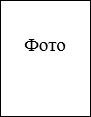 
Наименование теста
Количество вопросов/заданий
Значение прохождения тестирования
Количество правильных ответов
ИТОГО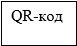 
"____" _____________ 20 __ г.Приложение 7 к приказу
Председателя Агентства
Республики Казахстан
по делам государственной службы
от__ _________202__ года №Приложение 4
к Правилам проведения отбора
на занятие административной
государственной должности
корпуса "Б" в интегрированной
информационной системе